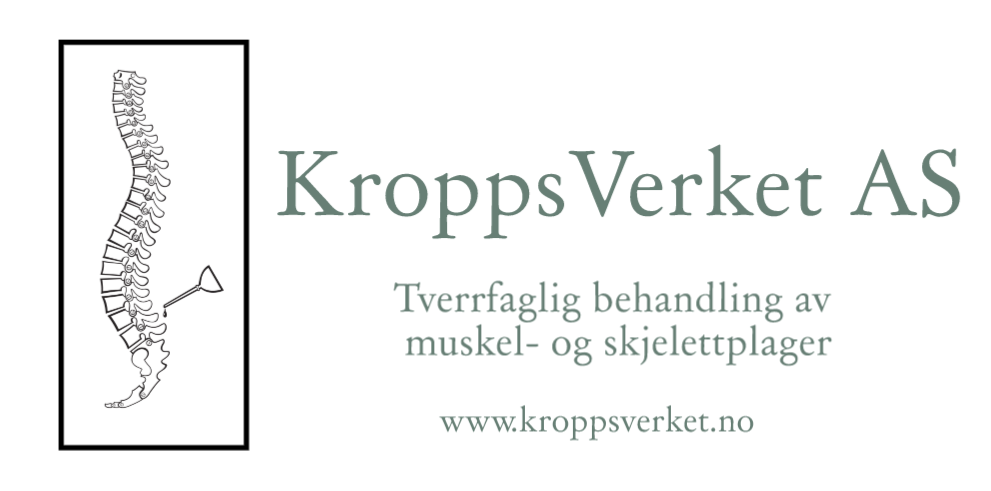 KROPPSVERKET AS, TROMSØGATA 5B, 0565 OSLOwww.kroppsverket.no    Tlf: 22 35 76 77     Kroppsverket AS søker massasjeterapeut og osteopat D.O på deltid.Kroppsverket AS er en tverrfaglig klinikk som holder til på Rodeløkka i Oslo.I dag kan vi tilby massasjeterapi, osteopati og kiropraktikk.Vi søker en massasjeterapeut i tillegg til en osteopat som er ansvarsfull, selvstendig og samtidig ønsker å jobbe som del av et team som kan utvikle Kroppsverket videre.Vi har store og lyse behandlingsrom med ledig kapasitet på deltid, og ønsker deg som kan starte opp senest i løpet av mars.Søknad kan sendes til post@kroppsverket.no fortløpende innen 01.03.20.Er det spørsmål vedrørende dette så er det bare å ta kontakt.Med vennlig hilsen Inger Malene GletteDaglig leder